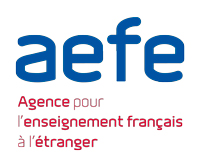 Zone de formation continue : AFRIQUE CENTRALEAnnée scolaire 2017-2018 – Cahier des charges de la formation – stage N°…Formation coordonée par : Partie réservée au service pédagogique : VALIDATION  SP :    		OUI  	     	NON  	       	   Modifications à apporter         .     N° … : 				Intitulé de la formationCoordination : Nom, prénom et fonctionProgramme prévisionnel Un programme prévisionnel énonce le contenu de la formation en termes d’enchaînements des interventions, de leurs articulations et des modalités de formation selon les objectifs de formation définis. Il permet de constater l’adéquation entre le contenu annoncé et le déroulement prévu pour la formation.Présentation proposée1ère journée (remplacer par la date)Deuxième journée (remplacer par la date)Troisième journée (remplacer par la date)Découpage en journées selon la durée de formationIntitulé de la formation :Origine de la demande de formation :Public concerné :Effectifs :Objectifs pédagogiques opérationnels à court et à moyen termesModalités de la formation :Compétences visées :Contenu (descriptif – Remplir également le programme prévisionnel de la formation) : Formateur(s) pressenti(s)*:(*) Spécifier ces informations pour chaque formateur pressenti Fonction :Statut :Institution de rattachement :Adresse éléctronique :Type de formation* : (*) Mettre une croix devant l’option choisieZoneInter zonesIntra établissementOuvertLieu de formation :Etablissement, ville et paysDates de formation :Début : Fin : Durée de la formation* :(*) Une journée de formation = 6 heuresModalités d’évaluation envisagées à l’issue de la formation :Coût prévisionnel de formation :Coût des formateurs (en euros) :                      en monnaie locale :Coût des stagiaires (en euros) :                         en monnaie locale :Frais d’organisation de la session :                   en monnaie locale :Total en euros :                                                    en monnaie locale :Origine du financement de la formation :Matinée (heures d’intervention) : Intitulé de l’interventionFormateur 1, fonctionMatinée (heures d’intervention) : Intitulé de l’interventionFormateur 2, fonctionAprès-midi (heures d’intervention) : Intitulé de l’interventionFormateur 3, fonctionAprès-midi (heures d’intervention) : Intitulé de l’interventionFormateur 4, fonction